【会場案内図】栃木県立県南体育館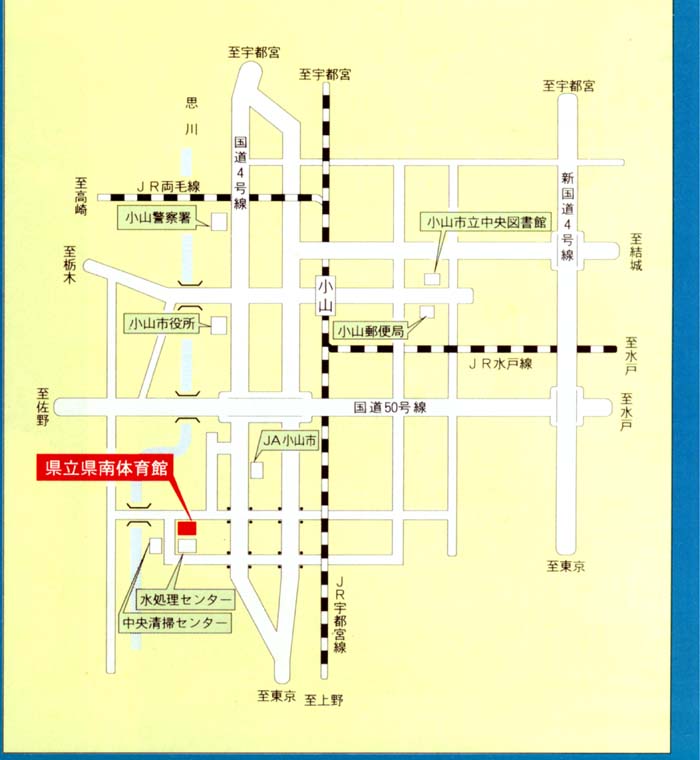 　所在地：栃木県小山市外城３７１番地１　電　話：０２８５－２１－００２１　ＦＡＸ：０２８５－２１－００２７アクセス：ＪＲ小山駅西口から小山市コミュニティバス（愛称：おーバス）で10分　　　　（「温水プール館前」停留所下車）　　　　　ＪＲ小山駅からタクシーで10分